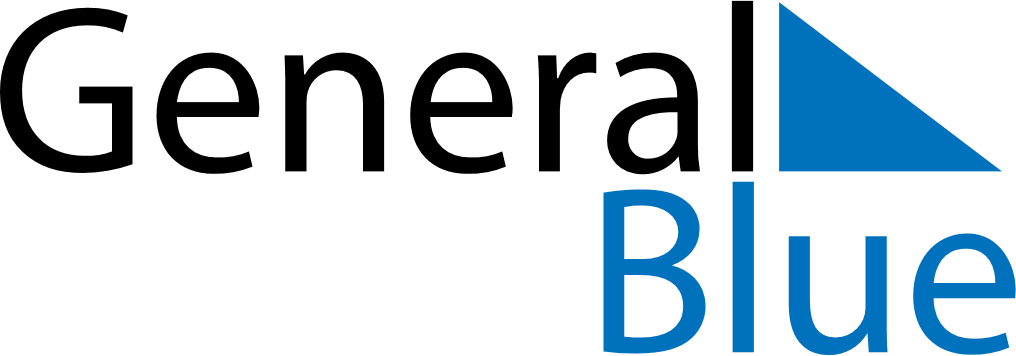 April 2024April 2024April 2024April 2024United StatesUnited StatesUnited StatesMondayTuesdayWednesdayThursdayFridaySaturdaySaturdaySunday12345667891011121313141516171819202021Tax Day2223242526272728Administrative Professionals Day2930